استمارة بيانات لعضو متقدم لبرنامج تدريبى خاص بأكاديمية الفنون لعام 2021/2022توقيع العضو								                                                                      اعتماد عميد المعهد/ الاكاديميةإفادة الى الإدارة المركزية للبعثاتفي حالة عدم تقدم العضو لأي بعثة أو منحة مقدمة للدولة للحصول على الدكتوارة، يتم كتابة التالي:تفيد أكاديمية الفنون  (اسم المعهد ) بأن السيد/السيدة (اسم المتقدم) المتقدم لم يسبق حصوله على بعثه أو منحه بغرض التدريب عن طريق البعثات.ملاحظة: يتم الاشاره الى اذا كان عليه مدة التزام وفقاً لنص الماده 24 من  القانون رقم 149 لسنة 2020 من عدمه .في حالة تقدم العضو لمنحة مقدمة للدولة  للتدريب ولم تظهر نتيجتها بعد، يتم كتابة التالي:(ملاحظة: المنح المقدمة للدولة : هي النفقات والمزايا المادية المقدمة من الجانب الأجنبي وفقاً للبرنامج التنفيذي الموقع بين البلدين.ويتم التقدم لها من خلال الإدارة العامة للبعثات وفق برنامج تنفيذي بين مصر والدولة المانحة)تفيد أكاديمية الفنون  (اسم المعهد ) بأن السيد/السيدة (اسم المتقدم) لم يسبق له الحصول على بعثه او منحه مقدمه للدولة بغرض التدريب. علما بأنه قد تقدم لمنحه مقدمه للدولة  للتدريب بدولة (إسم الدولة) ولم يبت بقبوله فيها بعد وفى حالة قبوله في المنحة سوف يتم ايفاده على المنحه عند قبوله بها ويعتبر معتذرا عن هذا البرنامج التدريبى.ملاحظة لكل الحالات: يتم الاشاره الى اذا كان عليه مدة التزام وفقاً لنص الماده 24 من  القانون رقم 149 لسنة 2020 من عدمه . توقيع العضو								اعتماد عميد المعهد                                                          [ختم الجهة])نموذج TR03-2021 )  Proposed Training PlanHome Institution: Date:	 Instructions: [Please remove these lines when you submit your proposal]The plan must not exceed 3 pages. It should not be the full proposal that you have submitted to your department, but rather a summary of the main points and the key references. Proposals that exceeds 3 pages will be discarded. You can use any format you wish to structure your plan; however, you MUST include the following main sections in any research proposal:Introduction about the area of the training.Motivation for the need of the proposed training.How the training will be utilized to benefit the Academy of Arts and the community at large. The expected outcomes\results\outputsDuration and high-level timeline for the proposed training. Signatures ApplicantDepartment Head		                                                                                      Dean                                                 [Stamp of the Institution])نموذج AA01-2021 )  Endorsement LetterHome Institution: Date:	 We, the undersigned would like to endorse Mr./Mrs. [please insert applicant full name]  For a Training Program under the Academy of Arts Training Call 2021-2022.   [Please state here the purpose of the Training Program and the importance of the training and its impact to the Academy of Arts:]For the above reason, we endorse the application of the applicant for the Training Program . Signatures Department Head		                           Dean                                                 Academy President                                [Stamp of the Institution]بيانات الدارس الشخصية:بيانات الدارس الشخصية:بيانات الدارس الشخصية:بيانات الدارس الشخصية:بيانات الدارس الشخصية:بيانات الدارس الشخصية:اسم المتقدم بالكامل (رباعي) :اسم المتقدم بالكامل (رباعي) :الرقم القومي :الرقم القومي :تاريخ الميلاد :تاريخ الميلاد :جهة الميلاد :جهة الميلاد :الحالة الاجتماعية:الحالة الاجتماعية:الموقف من التجنيد :الموقف من التجنيد :المؤهـــلات العلمية :ـالمؤهـــلات العلمية :ـالمؤهـــلات العلمية :ـالمؤهـــلات العلمية :ـالمؤهـــلات العلمية :ـالمؤهـــلات العلمية :ـ1 ـ بكالوريوس :تاريخ الحصول عليه :تاريخ الحصول عليه :تاريخ الحصول عليه :تاريخ الحصول عليه :التقدير :2 ـ الماجستير  :التخصص :التخصص :التخصص :التخصص :تاريخ الحصول عليه:3- الدكتوارة:التخصص :التخصص :التخصص :التخصص :تاريخ الحصول عليه:البيانات الوظيفية وجهة العمل:البيانات الوظيفية وجهة العمل:البيانات الوظيفية وجهة العمل:البيانات الوظيفية وجهة العمل:البيانات الوظيفية وجهة العمل:البيانات الوظيفية وجهة العمل:ـ التدرج الوظيفي :ـ (يضاف صف جديد في الجدول الاتي في حالة الحاجة الي ذلك)ـ التدرج الوظيفي :ـ (يضاف صف جديد في الجدول الاتي في حالة الحاجة الي ذلك)ـ التدرج الوظيفي :ـ (يضاف صف جديد في الجدول الاتي في حالة الحاجة الي ذلك)ـ التدرج الوظيفي :ـ (يضاف صف جديد في الجدول الاتي في حالة الحاجة الي ذلك)ـ التدرج الوظيفي :ـ (يضاف صف جديد في الجدول الاتي في حالة الحاجة الي ذلك)ـ التدرج الوظيفي :ـ (يضاف صف جديد في الجدول الاتي في حالة الحاجة الي ذلك)تاريخ التعيين في وظيفه معيد :تاريخ التعيين في وظيفه معيد :تاريخ التعيين في وظيفه مدرس مساعد: تاريخ التعيين في وظيفه مدرس مساعد: تاريخ التعيين في وظيفه مدرس:تاريخ التعيين في وظيفه مدرس:بيانات خاصه بدراسة الدكتوارة/الماجستير في الوطن: (بالنسبة لطلاب الماجستير و الدكتوارة الحاليين فقط)بيانات خاصه بدراسة الدكتوارة/الماجستير في الوطن: (بالنسبة لطلاب الماجستير و الدكتوارة الحاليين فقط)بيانات خاصه بدراسة الدكتوارة/الماجستير في الوطن: (بالنسبة لطلاب الماجستير و الدكتوارة الحاليين فقط)بيانات خاصه بدراسة الدكتوارة/الماجستير في الوطن: (بالنسبة لطلاب الماجستير و الدكتوارة الحاليين فقط)بيانات خاصه بدراسة الدكتوارة/الماجستير في الوطن: (بالنسبة لطلاب الماجستير و الدكتوارة الحاليين فقط)بيانات خاصه بدراسة الدكتوارة/الماجستير في الوطن: (بالنسبة لطلاب الماجستير و الدكتوارة الحاليين فقط)تاريخ التسجيل للدكتوراه ( تسجيل موضوع الرسالة وليس تاريخ القيد في الدرجة):تاريخ التسجيل للدكتوراه ( تسجيل موضوع الرسالة وليس تاريخ القيد في الدرجة):تاريخ التسجيل للدكتوراه ( تسجيل موضوع الرسالة وليس تاريخ القيد في الدرجة):تاريخ التسجيل للدكتوراه ( تسجيل موضوع الرسالة وليس تاريخ القيد في الدرجة):تاريخ التسجيل للدكتوراه ( تسجيل موضوع الرسالة وليس تاريخ القيد في الدرجة):تاريخ التسجيل للدكتوراه ( تسجيل موضوع الرسالة وليس تاريخ القيد في الدرجة):التخصص العام للدكتوراه في الوطن:التخصص العام للدكتوراه في الوطن:التخصص العام للدكتوراه في الوطن:التخصص الدقيق للدكتوراه في الوطن:التخصص الدقيق للدكتوراه في الوطن:التخصص الدقيق للدكتوراه في الوطن:المستوى اللغوي الحاصل عليه:المستوى اللغوي الحاصل عليه:المستوى اللغوي الحاصل عليه:المستوى اللغوي الحاصل عليه:المستوى اللغوي الحاصل عليه:المستوى اللغوي الحاصل عليه: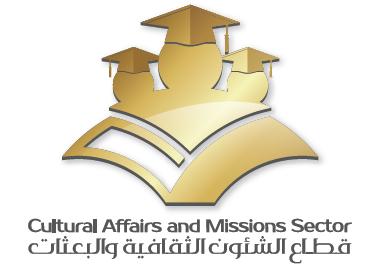 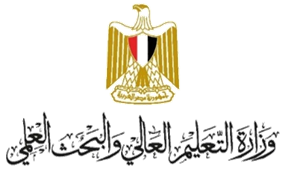 